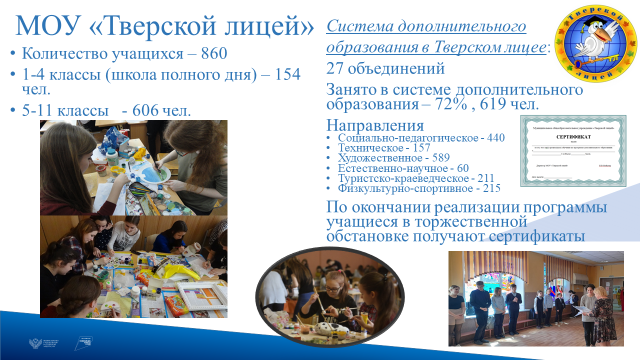 Отчет деятельности объединений дополнительного образования МОУ «Тверской лицей» в 2022-2023 учебном годуДополнительное образование способствует развитию творческих способностей, познавательной активности, поддержке индивидуальности ребенка. В 2022-2023 году в лицее функционировали 25 объединений дополнительного образования по   направленностям: естественно-научной, туристско-краеведческой, социально-гуманитарной, художественной, физкультурно-спортивной. Работу с обучающимися проводили педагоги дополнительного образования и учителя лицея, которые стремились создавать комфортные условия для творческого и физического развития школьников. В начальной школе дополнительное образование осуществлялось во второй половине дня по ритмике и хореографии, хоровому и ансамблевому пению, этике/эстетике, информатике, речи и культуре общения     В рамках художественной направленности следует отметить работу объединения декоративно-прикладного творчества (рук. Гришина Е.В.). Свои навыки ребята ежегодно демонстрируют на проектной трехдневке (интеллектально-творческом марафоне) в марте: расписывают красками тарелки, керамические и стеклянные вазы, оформляют и декорируют рамки для фото, делают витражи, изготавливают кукол и шьют  для них костюмы. Проект по изготовлению кукол в народных костюмах стал особо популярным среди творческих ребят, поэтому он стал практически традиционным в нашей трехдневке. И в прошлом году мы даже открыли музей кукол и назвали его «Куклы из прабабушкиного сундука». В открытии музея нам помогло участие и  победа в региональном проекте «Школьная инициатива». В традиционном конкурсе осенних букетов всегда выделяются работы ребят, которые занимаются декоративно-прикладным творчеством. Активно работал кружок изобразительного искусства, ребята принимали активное участие в конкурсах различного уровня, некоторые становились призерами и победителями.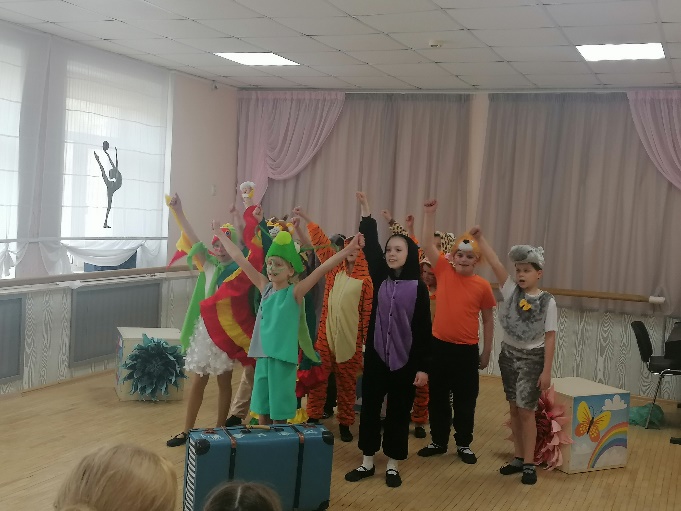 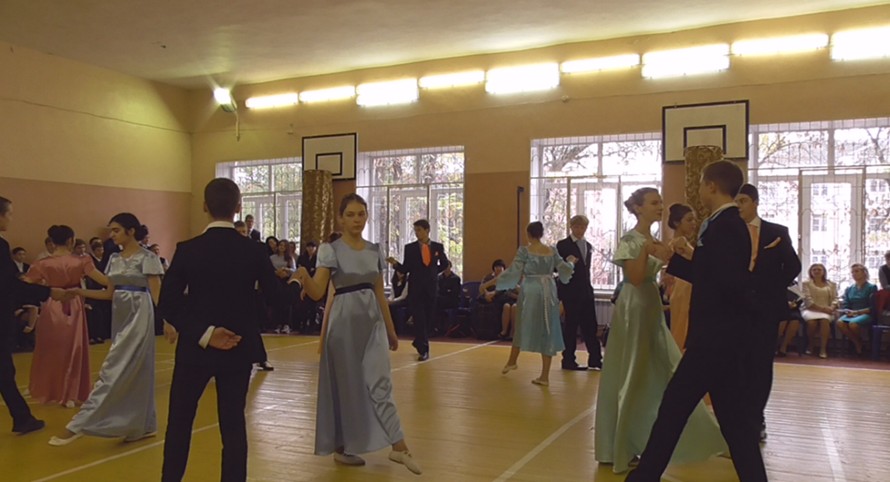   Хотелось бы отметить рост числа лицеистов, посещающих танцевальную студию (рук. Рогозина В.А.). В День лицеиста у нас прошел традиционный лицейский бал, участниками которого стали           человек. Ребята танцевали мазурку, полонез, падеграс и …. Лицеисты показали  хороший уровень исполнения  и слаженность. Отрадно, что объединение посещают старшеклассники- учащиеся 9,10,11 классов. Они -  постоянные участники всех лицейских концертов и праздников. Уже стало доброй традицией открывать  праздник 1 сентября полонезом, а выпускной вечер - вальсом. Замечательные хореографические композиции показали ребята на  тематическом концерте, посвященном Дню освобождения  Калинина от немецко-фашистских захватчиков в ОДК «Пролетарка». Кстати сказать, вся концертная программа состояла только из лицейских номеров, мы были  и режиссерами, и исполнителями, и зрителями(5-8 классы). Активное участие в концерте приняли  ребята начальной школы: выступление хора, вокального и хореографического ансамблей равнодушным не оставили никого. Слова благодарности от администрации города и района, от жителей Пролетарского района стали для всех ребят большой мотивацией к дальнейшему творческому развитию.      По-прежнему повышенный интерес лицеистов к занятиям в театральной студии «Зеркало» (рук. Титова Г.В.). В 2023 году состоялась премьера спектакля А.С. Пушкина «Евгений Онегин» (отрывок). Роли исполнили учащиеся 10-х классов, участники театральной студии. Они - ведущие наших мероприятий, концертов, встреч. На концерте, посвященном 16 декабря - Дню освобождения Калинина от немецко-фашистских захватчиков.  Ежегодно участники театральной студии готовят и проводят новогодние представления для ребят городского социального приюта и ребят из коррекционной школы VIIIвида -  уже много лет лицей реализует эти социальные проекты («Помоги сверстнику» и «Каждому ребенку-зеленый свет»). Ребята раскованы, артистичны, умеют держаться на сцене, с хорошей дикцией- все это результат занятий в театральной студии. 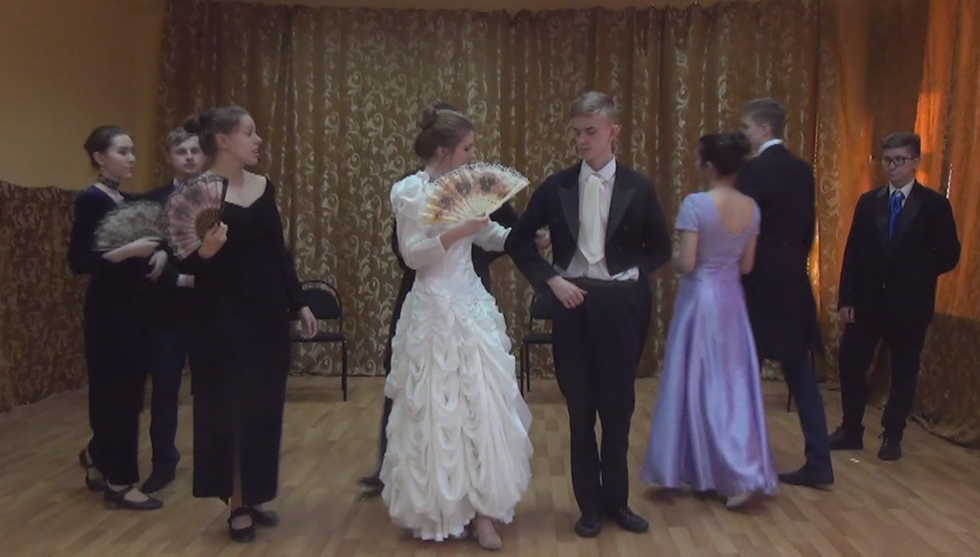       В начальной школе активно функционирует хор, вокальный ансамбль «Свирелька» (рук. Ржанова Л.И.), музыкальный театр (Алексеева С.А.), ребята занимаются с удовольствием, устраивают концерты для родителей и гостей.  На Фестивале «Стану звездой» они представили замечательные композиции и стали лауреатами.     В рамках социально-гуманитарной направленности дополнительного образования второй год работает «Клуб юных дипломатов», который был открыт при поддержке Тверского регионального отделения «Деловой России». Ребята освоили аспекты дипломатического этикета, искусство публичных выступлений, основы межкультурной коммуникации, культуру и ценности разных народов и многое другое. Побывали на двух международных слетах дипломатов: Арктическом форуме в Салехарде и на Машуке в Пятигорске. Были в МГИМО, Дипломатической академии МИД РФ. Клуб пользуется большой популярностью среди лицеистов.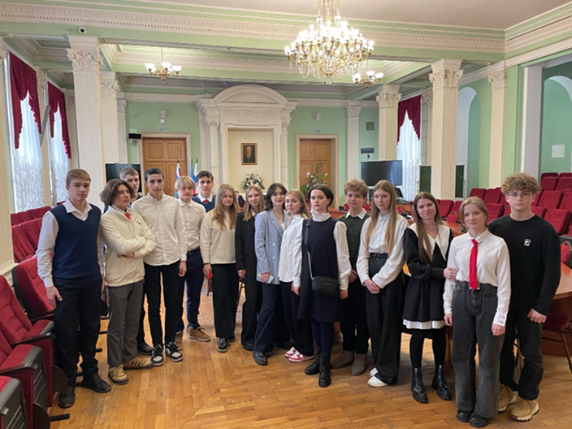       Вызывает интерес у лицеистов и занятия в кружке «Краеведение» (рук. Корчагина С.М.). Ребята принимали участие в конкурсах исторической и краеведческой направленности, во главе с руководителем активно включились в реализацию городского проекта «Полотно Памяти» (в общей сложности по лицею были вышиты 114 платков с именами родственников, участников Великой Отечественной войны, которые затем были сшиты в единое полотно).            Поддерживать хорошую физическую форму ребятам помогают занятия в волейбольных секциях (рук. Соколов С.Е. и Заонегин В.В.). Проводились  первенства лицея, товарищеские матчи по волейболу.  В соревнованиях среди школ Пролетарского района ребята достойно представляли лицей, занимали призовые места. Работает секция «Основы ЗОЖ», в ходе занятий улучшается работа сердечно-сосудистой системы, укрепляются мышцы, повышаются выносливость и гибкость тела. Это базовые составляющие оздоровления организма. В начальной школе работает кружок «Расти здоровым», где также уделяется особое внимание мотивации обучающихся на ведение здорового образа жизни, на сохранение и укрепление здоровья младших школьников. 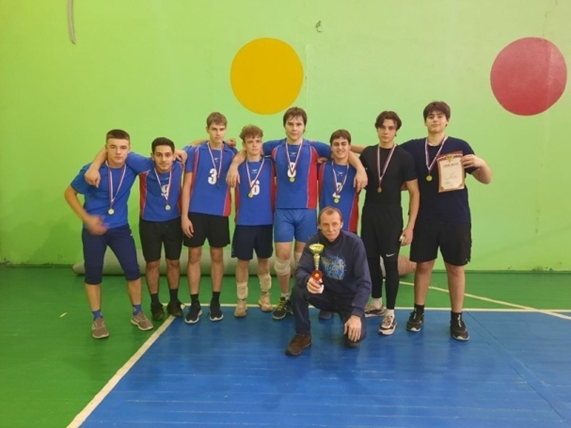 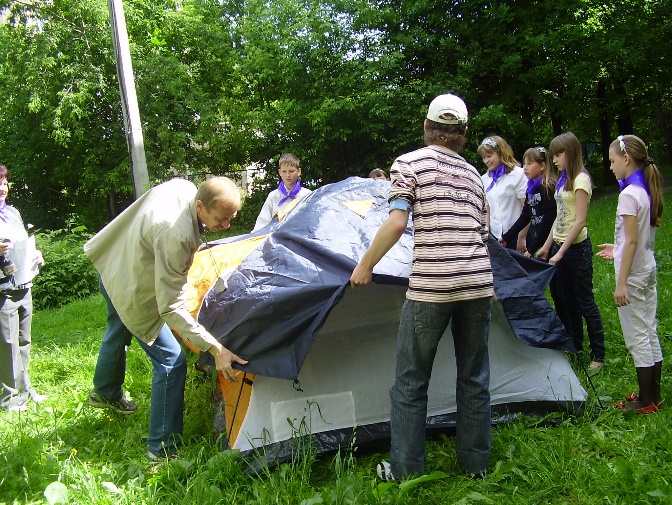 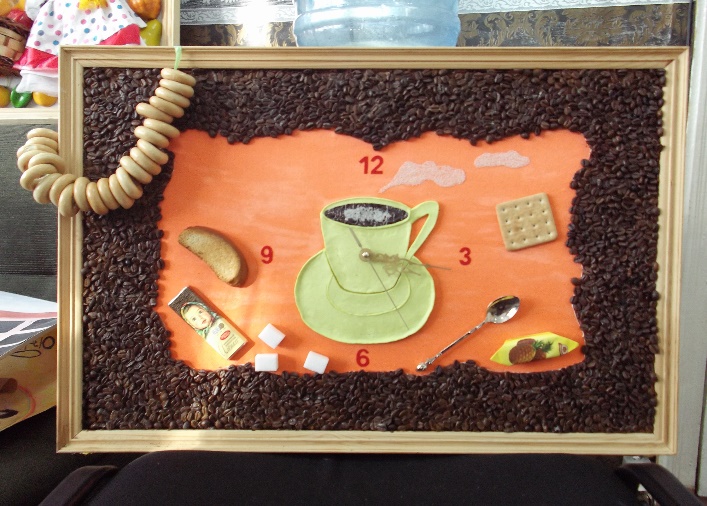 Подводя итоги работы объединений дополнительного образования в 2023 году, можно сделать выводы:- наблюдается рост участия лицеистов в конкурсах, соревнованиях, фестивалях различного уровня; - увеличение занятости детей во внеурочное время;- повышение мастерства, творческой активности   учащихся.УровеньМероприятияЧисленностьРезультатМеждународныйXLII Международный конкурс детского, юношеского и молодежного творчества «Разноцветные краски мира»3 участникапризерыМеждународныйМеждународный конкурс-фестиваль музыкально-художественного творчества «Душа России-Кострома» 3 участникаЛауреаты 1и 2 степениМеждународныйМеждународный конкурс детского творчества  «Красота Божьего мира»1 место МеждународныйКонкурс-игра  по русскому языку «Еж» 73участника5 победителей +5 победителей и 2 призера по регионуВсероссийскийВсероссийский конкурс юных художников "Краски России-2023"56 участниковВсероссийскийВсероссийский конкурс изобразительного искусства "Я рисую нежную весну"Лауреат 2 степениВсероссийскийВсероссийская детско-юношеская акция "Рисуем Победу-2023"10 участниковВсероссийскийВсероссийский конкурс «Космос и космонавты» 1 место 1 место ВсероссийскийМеждународный дистанционный конкурс рисунков «Живое слово»I место -1 челII место -1 чел.III место- 4 чел. ВсероссийскийX Всероссийский конкурс семейных генеалогических исследований «Моя родословная»16 участников,1 место -1чел.2 место -1чел.3 место -1чел.ВсероссийскийВсероссийский конкурс «Большая перемена» 3 участникаВсероссийскийВсероссийский конкурс « Путешествие к звездам»2 местоВсероссийскийКонкурс-игра  по основам безопасности жизнедеятельности «Муравей»84 участника2 победителя + 7 призеров по регионуВсероссийскийКонкурс, посвященный 78-летней годовщине Победы в Великой Отечественной войне ( ПАО СБЕРБАНК)6 участниковВсероссийскийВсероссийский медиафестиваль «Моряна»7 участниковРегиональныйОбластной конкурс «Охрана труда глазами детей»18 участниковРегиональныйОбластной конкурс рисунков «Доброе сердце», посвященного 105-летию создания комиссий по делам несовершеннолетних и защите их прав.16 участниковРегиональный«Пасха глазами детей»г.Торжок12 участниковРегиональныйКонкурс "Сила света"2 участникаРегиональный Региональный этап Всероссийского конкурса «Моя малая родина: природа, культура, этнос»18 участниковРегиональныйКонкурс рисунков от ФГБУ «Центрально-Лесной государственный заповедник»12 участниковРегиональныйОбластной детско-юношеский фестиваль патриотической песни «Отечество»12 участниковЛауреат  1 степени;РегиональныйТворческий конкурс «Рождественский дар»6 участниковпризерыРегиональныйОлимпиада по краеведению «80-летие Ржевской битвы»8 участниковМуниципальныйГородской конкурс «Пасхальная открытка»23 участникаМуниципальныйТворческий конкурс «Суворов-герой на все времена»9 участниковМуниципальныйXI Городской конкурс «Читаем, сочиняем, инсценируем басню». 3 Диплома финалистов конкурсаМуниципальныйФестиваль дополнительного образования «Стану звездой»53 участникаЛауреаты 1 степени-3 композицииЛауреаты 2 степени- 1 композицияМуниципальный5 Городской конкурс песен на иностранном языке «Интервидение 2023»3 участника1 призерМуниципальныйПроект «Полотно Памяти»114участниковМуниципальныйГородской конкурс «Кванто Экспо – 2023»призерМуниципальныйГородской конкурс презентацийучастникМуниципальныйГородской конкурс «Елочка»10 участниковМуниципальныйГородской фестиваль «Театр-экспромт»6 участников –победители в номинации  «Актерское мастерство»  МуниципальныйФорум «Мы-наследники Победы»4 участникаМуниципальныйКвест «Наша Тверь»8 участниковМуниципальныйКонкурс «Дни русской истории, культуры и литературы»1 место – 1 чел.,2 место – 2 чел.,3 место – 2 чел.РайонныйВолейбол (юноши)Волейбол (девушки)3 место 1 местоРайонныйЛегкоатлетический кросс (девушки)1 местоРайонныйФутбол (юноши)2 местоРайонныйБаскетбол (юноши)2 местоРайонныйБаскетбол (девушки)1 место